Задания ФМШ 10 класс (осенняя сессия).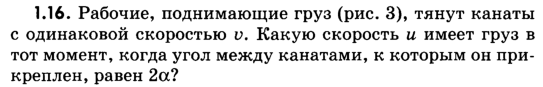 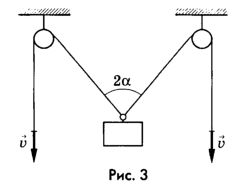 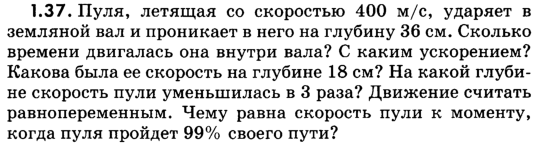 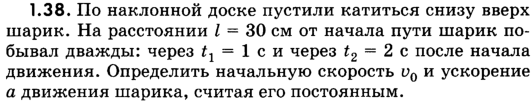 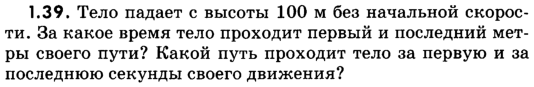 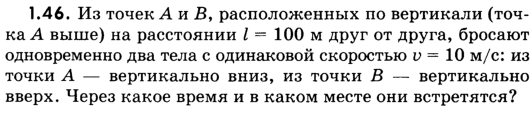 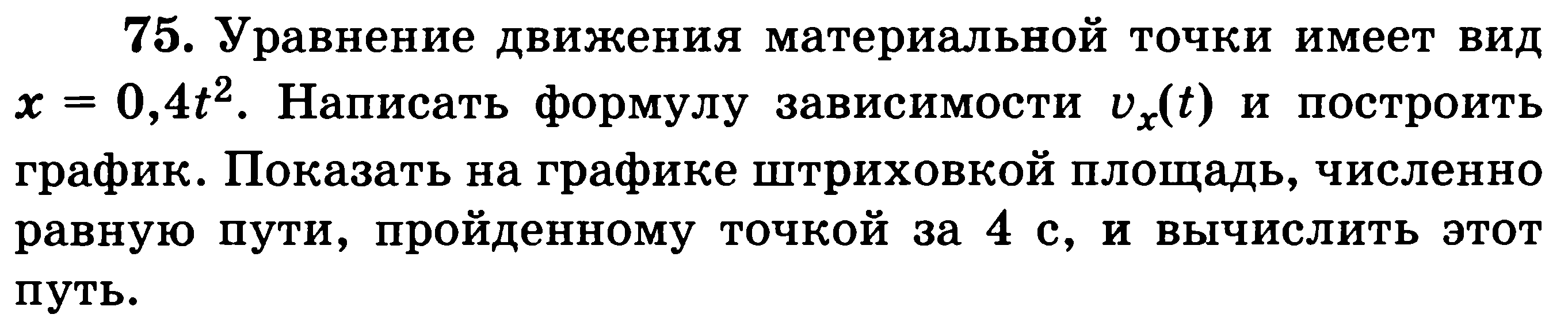 